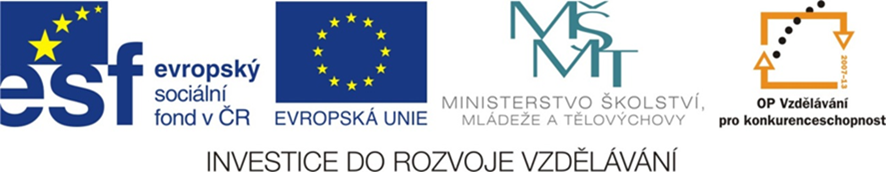              EU_62_A_sada1_05_M_Bankovky a mince_Pol                                               Bankovky a mince1. Doplň do tabulky významné osobnosti vyobrazené na našich bankovkách. Víš, čím se tyto osobnosti proslavily? Využij internetových stránek České národní banky/www.cnb.cz/2. Dle internetových stránek České národní banky zjisti všechny ochranné prvky proti padělání na tisícikorunové bankovce.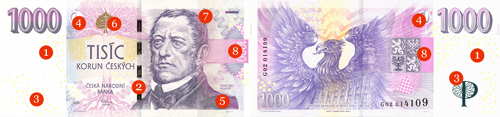 ________________________________________________________________________________________________________________________________________________________________________________________________________________________________________________________________________________________________________________________________________________________________________________________________________________________________________________________________________________3. Na internetových stránkách zjisti, která naše bankovka byla vyhlášena Bankovkou roku 2008.----------------------------------------------------------------------------------------------------------------4. Na internetových stránkách zjisti, která naše mince byla magazínem World Coin vyhlášena jako mince roku 1993.---------------------------------------------------------------------------------------------------------------                                                                                             Klíč                                                  Bankovky a mince1. 2. VodoznakOkénkový proužek s mikrotextemBarevná vláknaSoutisková značkaSkrytý obrazecProměnlivá barvaIridiscentní pruhMikrotext3. Tisícikorunová bankovka4. Padesátikorunová minceNázev školyStřední škola, Základní škola a Mateřská škola, Karviná, p. o.AutorIng. Jana PoliačíkováAnotacePracovní list opakuje pojmy peníze, bankovky, mince. Navazuje na vyučovací hodinu, kde byly jednotlivé pojmy vysvětleny. Žáci si prohlubují schopnosti hledání informací na internetu.Vzdělávací oblastMatematika a její aplikacePředmětMatematika/Finanční gramotnostTematická oblast/témaHospodaření domácnosti/Bankovky a minceVýsledky vzděláváníDokázat vysvětlit, jak a čím platímeKlíčová slovaPeníze, bankovky, mince, ochranné prvky bankovekDruh učebního materiálupracovní listTyp vzděláváníStřední vzdělávání, 1. ročník Praktické školy dvouletéOvěřenoDatum: 5. 11. 2012                           Třída: I. PRŠ 2Zdroj[online]. [03-11-2012]. Dostupné z URL: http://www.cnb.cz/cs/platidla/ochranne_prvky/ochranne_prvky_1000.htmlBankovka                    Osobnost100 Kč200 Kč500 Kč1000 Kč2000 Kč5000 KčBankovka                    Osobnost100 KčKarel IV.200 KčJan Amos Komenský500 KčBožena Němcová1000 KčFrantišek Palacký2000 KčEma Destinová5000 KčTomáš Garrigue Masaryk